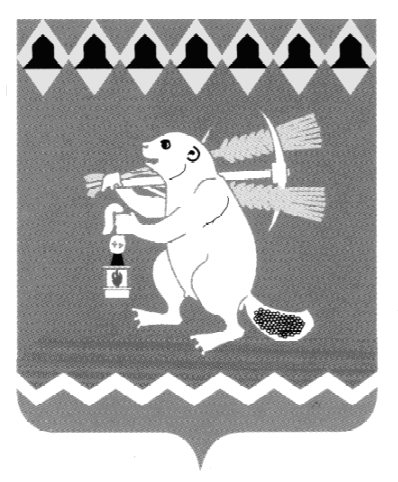 Администрация Артемовского городского округа ПОСТАНОВЛЕНИЕот 11.02.2022                                                                                            № 131-ПАО внесении изменений в состав комиссии по рассмотрению вопросов предоставления из бюджета Артемовского городского округа субсидий на финансовую поддержку социально ориентированных некоммерческих организаций (объединений), не являющихся государственными (муниципальными) учреждениями, осуществляющих свою деятельность на территории Артемовского городского округаВ связи с возникшей необходимостью изменения персонального состава комиссии по рассмотрению вопросов предоставления из бюджета Артемовского городского округа субсидий на финансовую поддержку социально ориентированных некоммерческих организаций (объединений), не являющихся государственными (муниципальными) учреждениями, осуществляющих свою деятельность на территории Артемовского городского округа, руководствуясь статьей 31 Устава Артемовского городского округа,ПОСТАНОВЛЯЮ:Внести изменения в состав комиссии по рассмотрению вопросов предоставления из бюджета Артемовского городского округа субсидий на финансовую поддержку социально ориентированных некоммерческих организаций (объединений), не являющихся государственными (муниципальными) учреждениями, осуществляющих свою деятельность на территории Артемовского городского округа, утвержденный постановлением     Администрации    Артемовского     городского    округа   от   01.03.2018  № 232-ПА, с изменениями, внесенными постановлениями Администрации Артемовского городского округа от 03.03.2020 № 246-ПА, 09.03.2021 № 141-ПА, изложив его в следующей редакции (Приложение).Постановление разместить на Официальном портале правовой информации Артемовского городского округа (www.артемовский-право.рф) и на официальном сайте Артемовского городского округа в информационно-телекоммуникационной сети «Интернет».Контроль за исполнением постановления возложить на заместителя главы Администрации Артемовского городского округа Лесовских Н.П. Глава Артемовского городского округа 				                      К.М. Трофимов			Приложениек постановлению АдминистрацииАртемовского городского округаот 11.02.2022 № 131-ПАПриложениек постановлению АдминистрацииАртемовского городского округаот 01.03.2018 № 232-ПАСОСТАВкомиссии по рассмотрению вопросов предоставления из бюджета Артемовского городского округа субсидий на финансовую поддержку социально ориентированных некоммерческих организаций (объединений), не являющихся государственными (муниципальными) учреждениями, осуществляющих свою деятельность на территории Артемовского городского округа№ п/пФ.И.О.Должность1Лесовских Наталия Павловназаместитель главы Администрации Артемовского городского округа, председатель2Чупракова Юлия Васильевнаведущий специалист отдела по работе с детьми и молодежью Администрации Артемовского городского округа, секретарь Члены комиссии:3Шиленко Наталия Николаевнаначальник Финансового управления Администрации Артемовского городского округа4Собина Татьяна Александровназаведующий отделом по учету и отчетности Администрации Артемовского городского округа5Пономарева Елена Витальевназаведующий юридическим отделом Администрации Артемовского городского округа6Харченко Светлана Валерьевназаместитель начальника Территориального отраслевого исполнительного органа государственной власти Свердловской области – Управление социальной политики Министерства социальной политики Свердловской области № 2 (по согласованию)